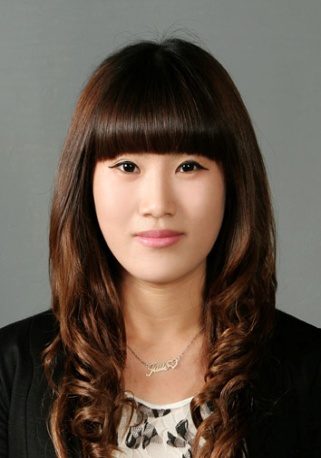 PERSONAL IDENTITYName			:  Eunji Park (Julie)Sex			:  FemalePlace/Date of Birth	:  USA/ July 2nd, 1987Marital Status	:  SingleAddress		:  Kanghwa-Gun, Kanghwa Eup, Kwang Chung lee 488-2			   Incheon, South KoreaPhone			:  (010) 8222-7287EDUCATIONAL BACKGROUND2008 - 2009         American Military University (online school for  military  personal)2007 - 2009          Harper College, Palatine, IL, USA2001- 2005           Niles West High School, Skokie, IL, USA2000 - 2001          Peterson School, Chicago, IL, USA1999 - 2000  	  I.S. 25 BaySide, IL, USAEXPERIENCE Jan 2005-Aug 2006  	Blitt and Gaines Law Office P.CLegal DepartmentSept 2006- Sept 2009	U.S ArmySept 2009-Present		NaeGa Elementary School (TaLK Program)English TeacherADDITIONAL INFORMATIONComputer Skill		Microsoft office(Word, Power Point) and internetLanguage Skill		Fluent in Korean and EnglishAbilities an attitude	Ready to work within a team. I’m a real hard worker, I like   to be accurate and punctual. I have a high motivation to learn and try different things. I’m well disciplined, mannered, and open-minded. I love working with children, which is the reason why I stayed at my current school even after my first contract was done. You won’t regret hiring me!